П О С Т А Н О В Л Е Н И Е	В соответствии с Положением о наградах и почётных званиях Петропавловск-Камчатского городского округа от 24.07.2008 № 51-нд,  Решением       Городской Думы Петропавловск-Камчатского городского округа от 01.06.2011 № 395-нд «О представительских расходах и расходах, связанных  с приобретением подарочной и сувенирной продукции в Городской Думе  Петропавловск-Камчатского городского округа»,     ПОСТАНОВЛЯЮ:за большой личный вклад в воспитание подрастающего поколения, профессионализм и плодотворный труд и в связи с 20-летием учреждения муниципального автономного дошкольного образовательного учреждения «Детский сад № 43- Центр развития ребёнка».   Объявить Благодарность Главы Петропавловск-Камчатского городского округа (в рамке):Вручить цветы.ГлаваПетропавловск-Камчатского городского округа                                                                               В.А. Семчев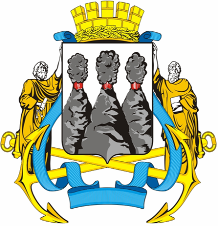 ГЛАВАПЕТРОПАВЛОВСК-КАМЧАТСКОГОГОРОДСКОГО ОКРУГА  « 06 » марта 2012 г. № 18Об объявлении Благодарности Главы Петропавловск-Камчатскогогородского округа работникам МАДОУ «Детский сад № 43-Центр развития ребенка»ЗапороцкойКсении Владимировне-  воспитателю МАДОУ «Детский сад № 43-Центр развития ребенка»;ОсадчейНаталье Алексеевне- заместителю заведующей по социальной медико-психолого-педагогической работе МАДОУ «Детский сад № 43-Центр развития ребенка»;ПоспеловойАнастасии Николаевне- заместителю заведующей по воспитательно-методической работе МАДОУ «Детский сад № 43-Центр развития ребенка»;ФедоровойЕлене Георгиевне-  воспитателю МАДОУ «Детский сад № 43-Центр развития ребенка».